Republika e Maqedonisë së VeriutGjykata Themelore TetovëRGJ.nr.94/19Datë 29.03.2019TetovëPLANI VJETOR PËR PUNË I GJYKATËS THEMELORE TETOVË PËR VITIN 2019Plani për numrin e lëndëve të pritura në punë dhe numri i lëndëve të përfunduara gjatë vitit. Gjykata Themelore Tetovë ka përgatitur analizë krahasuese të Raporteve vjetore për vitet 2016, 2017 dhe 2018. Nga e cilamund vijmë në përfundim senë Gjykatën Themelore Tetovë numri i lëndëve tëpazgjidhuraçdo vitzvogëlohet, gjegjësisht ka tendencëme sukses të tejkalohetfluksi vjetor i lëndëve të rejanë të gjitha fushat.Nga analiza mund të vërehet zvogëlimi i fluksit të lëndëve të reja pothuajse në të gjitha fushat, përveç lëndëve kontestuese. 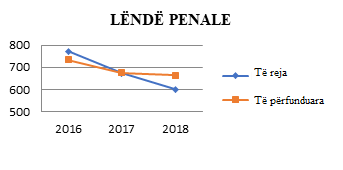 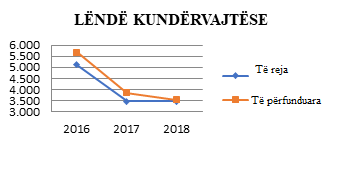 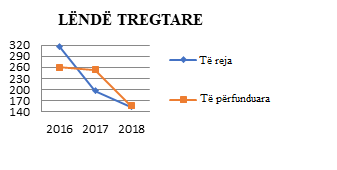 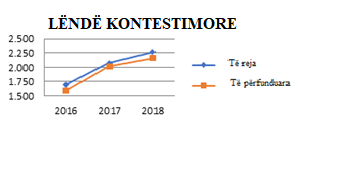 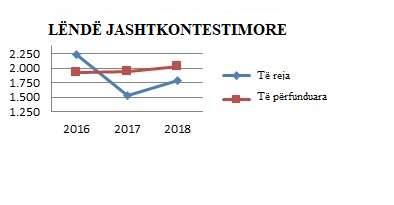 Në atë drejtim shkon edhe planifikimi i lëndëve të reja për vitin 2019, veçanërisht nëse merret numri mesatar i lëndëve të reja dhe të përfunduara në 3 vitet e kaluara.Analizë e gjendjes me resurset njerëzore në gjykatëMe vendim të Këshillit Gjyqësor të RM është vërtetuar se Gjykata Themelore Tetovë si gjykatë me kompetenca të zgjeruara duhet të punojë me 26 gjyqtarë. Në këtë moment, duke e përfshi edhe Kryetarin e Gjykatës, në Gjykatën Themelore Tetovë punojnë 20 gjyqtarë. Duhet të theksohet se gjyqtarit Shemsedin Jusufit i pushon vendi i punës sepse i njëjti është zgjedhur anëtarë i Këshillit Gjyqësor të RMV, ndërsa gjyqtari Lupço Spirovski me vendim të Këshillit Gjyqësor të RM-së është deleguar përkohësisht ta kryej funksionin e gjyqtarit në Gjykatën Themelor Shkupi II Shkup.Gjyqtarët e Gjykatës Themelore Tetovë punojnë sipas programit për  punë të gjyqtarëve dhe të cilët janë caktuar në sektorin Penal dhe Civil. Sipas programit, në sektorin penal për persona madhor janë caktuar gjyqtarët: Jordan Velkovski si gjyqtar përgjegjës i sektorit, si dhe Sadulla Izairi(si zëvendës i gjyqtarit përgjegjës të sektori) NazifIliazi, LidijaIlievska dhe Betim Jahja. Gjyqtari d-r VerkaKostovska është gjyqtar për procedurë paraprake, ndërsa gjyqtari JordanVelkovski vepron me lëndë për të mitur,dhe si gjyqtar për ekzekutim të sanksioneve penale. Në seksionin për kundërvajtje janë caktuar gjyqtarët: AleksandraZafirovska, VasillkaMarinkoviç, SllagjanaIlievska, Hiriete Ceka dhe JasminaLLazarovska. Gjyqtari AleksandraZafirovskapunon edhe si gjyqtar për ekzekutimin e seksioneve për kundërvajtje. Gjyqtarët për sektorin civil janë caktuar në seksionin për Kontestime, edhe atë gjyqtarët, DraganGjorevski (si zëvendës i gjyqtarit përgjegjës të sektorit), SllavicaToiq, Ilir Rexhepi, TomisllavBoshkovski dhe AbdullaAzari, në seksionin ekonomik janë caktuar gjyqtarët AmdiMiftari si gjyqtar përgjegjës i Seksionit dhe IvicaNikollovski, kurse gjyqtari DushankaMerxhanovska është zëvendëse e Kryetarit të Gjykatës i caktuar të veproj në lëndët jashtë kontestimore.	Bashkëpunëtoret gjyqësor dhe bashkëpunëtorët e ri gjyqësor janë caktuar në materie juridike të ndryshme. Kështu që në pajtim me programin vjetor, bashkëpunëtori gjyqësor Shpresa Dauti do të punoj në lëndët për ndërprerje të ekzekutimit të dënimit me burgim, revokimin e dënimit me kusht, përgatitjen e programit vjetor, përgatitjen e mendimit për gjyqtarët, dhe do të punoj me gjyqtarin JordanVellkoskin. Bashkëpunëtori gjyqësor StevicaSarkoski do të punoj në lëndët për vazhdimin e paraburgimit në procedurë paraprake, paraburgim pas ngritjes së aktakuzës, vazhdimin e paraburgimit gjatë gjykimit, lirim me kusht dhe ekstradim. Bashkëpuntori gjyqësor Blerim Durmishi do të punoj në lëndët për ankesë të vendimit për ekzekutim të sanksionit (RPEDR, ND dhe EDP), ankesë për shpenzimet e Aktvendimit, transferim, dhe do të punoj me gjyqtarin Nazif Ilijazin, Bashkëpunëtoret gjyqësore RadmillaRafajllovska do të punoj në lëndën për anulim të garancisë,  ndryshim të masës së sigurisë, fshirje nga EN me detyrë zyrtare, dhe do të punoj me gjyqtarin Aleksandra Zafirovska. Bashkëpunëtori gjyqësor Besnik Alii do të punoj në lëndët për përjashtim në lëndët penale, kthyerjen e lëndëve, do të punoj me gjyqtarin IvicaNikollovskin. Bashkëpunëtorigjyqësor IsanXhezairi do të punoj në lëndët, zbutje të jashtëzakonshme të dënimit dhe bashkim të dënimeve. Bashkëpunëtor i ri gjyqësor SadijeFetai do të punoj në lëndët për kthim të pasaportave, fshirje nga EN me detyrë zyrtare, do të punoj me gjyqtarin VerkaKostovska. Bashkëpunëtorii ri gjyqësor HirijeJusufi do të punoj me gjyqtarin TomisllavBoshkovskin, Bashkëpunëtorii ri gjyqësor DraganRistovski do të punoj në lëndët për parashtresa dhe ankesa, do të punoj me gjyqtarin DushankaMerxhanovska, i njëjti është emëruar si person për marrëdhënie me publikun. Bashkëpunëtori i ri gjyqësor Gazi Ismaili  do të punoj në lëndët përjashtim në lëndët civile, përsëritjen e procedurës penale,do të punoj me gjyqtarin AmdiMiftarin.Bashkëpunëtorii ri gjyqësor GjylsimeAmiti do të punoj me gjyqtarin AleksandraZafirovska.Bashkëpunëtorii ri gjyqësor Emira Huseini do të punoj në lëndët për shtyrje të fillimit të ekzekutimit të dënimit me burgim, kurse do të punoj me gjyqtarin JordanVellkovskin, kurse Bashkëpunëtori i ri gjyqësor Admire Ademi do të punoj në lëndët fshirje të dënimit, do të punoj me gjyqtarin LidijaIlievska. Bashkëpunëtori i ri gjyqësor Vlera Feratido të punoj në lëndët për falje, do të punoj me gjyqtarin Hamdi Miftarin. Bashkëpunëtori i ri gjyqësor Arlinda Osmani do të punoj në lëndët për parashtresa dhe ankesa, do të punoj me gjyqtarin Sllavica Toiq, e njëjta është emëruar si person për marrëdhënie me publikun.Bashkëpunëtori i ri gjyqësor AzijeRamadani do të punoj me gjyqtarin Ilir Rexhepin, bashkëpunëtori i ri gjyqësor XhevrijeZiberi do të punoj në lëndët për zëvendësim të dënimit me para me dënim me burgim, do të veproj sipas kërkesës për pagesëne dënimit me para e me këste, do të punoj me gjyqtari JordanVelkovskin dhe TomislavBoshkovskin. Bashkëpunëtori i ri gjyqësor Elona Bafqari do të punoj me gjyqtarin Hyrijete Ceka, kurse bashkëpunëtori i ri gjyqësor Teuta Ramadani do të punojë në lëndët nga regjistri KKEJRR dhe do të punoj me gjyqtarin DraganBoshkovskin.Bashkëpunëtori i ri gjyqësor IlzanaSejfuli do të punoj me gjyqtarin Sadulla Izairi, bashkëpunëtori i ri gjyqësor Ilir Ibraimi do të punoj me gjyqtarin Abdulla Azarin, bashkëpunëtori i ri gjyqësor Dritan Ibraimi do të punoj me gjyqtarin Betim Jahja, kurse  bashkëpunëtori i ri gjyqësor Jeton Qazimi do të punoj me gjyqtarin SllagjanaIlievska. Bashkëpunëtori i ri gjyqësor Lumturie Selimi do të punoj sipas aktvendimeve për ndërprerje të ekzekutimit dhe do të punoj me gjyqtarin SadullaIzairin, bashkëpunëtorë i ri gjyqësor Sead Leka do të punoj në seksionin për përmbarim dhe me gjyqtari VasilkaMarinkoviç, bashkëpunëtori i ri gjyqësor Rexhep Musa do të punoj në seksionin për përmbarim dhe me gjyqtarin Abdulla Azarin, kurse  bashkëpunëtori i ri gjyqësor Abdulqerim Dauti do të punoj në seksionin për përmbarimdhe me gjyqtarin JasminaLlazaroska.	Seksioni për punë materiale dhe financiare punon me udhëheqësin Xhevat Ferati, referentin i pavarur gjyqësor, referent i përhershëm gjyqësor BllagorodnaMarkovskasi arkëtare dhe bashkëpunëtorin e ri gjyqësor IlzanaAjvazi si kontabiliste, kurse Seksioni për IKT punon me këshilltar të informatikës ZoranGjorgjievskin si udhëheqës i Seksionit, bashkëpunëtor i ri i informatikësLavdrimZiberi dhe referenti i ri MujdinZeqiri si operator i sistemit.Në gjykatë janë të punësuar 6 bashkëpunëtor- përkthyes. Në arkivin pranues të Gjykatës si dhe në arkivin e sektorit Civil dhe Penal, përfshirë edhe arkivin e Seksionin për kundërvajtje janë caktuar 32 referent gjyqësor. Në Gjykatën Themelore në Tetovë në vendin e punës daktilograf- referent gjyqësor janë caktuar 18 të punësuar. Në Gjykatë ka sekretar teknik të Kryetarit dhe sekretar teknik të administratorit të gjykatës, tre referent gjyqësor -përmbarues, dy ekonom, i punësuari në centralin e telefonisë dhe referenti përgjegjës gjyqësor për gjyqtarët porotë. Gjykata disponon 10 dërgues. Për sigurinë e ndërtesës së gjykatës dhe të punësuarëve kujdesen 7 pjesëtar të policisë gjyqësore, kurse për higjienën dhe mirëmbajtjen 5 pastrues dhe 1 mjeshtër. 	Duke pas parasysh se në pajtim me rregulloren për sistematizim të vendeve të punës në Gjykatën Themelore në Tetovë numri më i madh i vendeve të punës nuk janë plotësuar, Gjykata ka nevojë të domosdoshme për më shumë përmbarues, edhe atë:Po qe se nuk sigurohen mjete për plotësimin e domosdoshëm të këtyre vendeve të punës, Gjykata Themelore në Tetovë në vitin 2019 do të ballafaqohet me problemin e mungesës së punëtorëve në vendet e theksuara të punës. Kjo edhe më shumë në periudhën e fundit disa të punësuarve uështë ndërpremarrëdhënia e punës, një pjesë për shkak të prishjes sëmarrëveshjes së punës, kurse një pjesë për shkak të plotësimit të kushteve për pensionim moshe. Edhe në vitin 2019 do të vazhdojnë trajnimet për edukim të pandërprerë tëcilin e organizonAkademiapër gjyqtarë dhe prokurorëpublik, si për gjyqtarët ashtu edhe për nëpunësit tjerëgjyqësor. Mund të vijmënë përfundim se të gjitha trajnimet dhe punëtoritë e realizuara pozitivisht ndikojnë te pjesëmarrësit, dhënia e mundësisë për përfitimin e njohurive, shkathtësive dhe përvojavetë reja, si dhe njoftimin me ndryshimet rrjedhëse tërregullave ligjore. Në vitin 2019 vazhdon praktika për mbajtjen e të gjitha regjistrave në formë elektronike në aplikacionin AKMIS, kurse në formën elektronike mbahet  edhe evidenca e të gjitha vërtetimeve të cilat lëshohen nga gjykata.3. Marrëdhëniet me publikun	Për ta afruar punën e Gjykatës Themelore Tetovë me publikun, në pajtim me Ligjin për qasje të lirë nëinformacionet me karakter publik edhe gjatë vitit 2019 në gjykatë do të vazhdoj me punë zyra për marrëdhënie me publikun, meqëllim që tu përgjigjet kërkesave të palëve. Kërkesat më shpesh parashtrohen në mënyrë verbale, në mënyrë të drejtpërdrejtë nga palët, por të njëjtat dorëzohen në zyrëedhe me shkrim ose formë elektronike. 	Gjykata Themelore Tetovë ka bashkëpunim të mirë dhe realizon kontakte të rregullta me përfaqësuesit e mediumeve, të cilat më shpesh interesohen për raste konkrete tërheqëse për publikun. Duhet të theksohet shënimi i ditës për drejtësinë civile të Evropës, publiku nëpërmjet një numrit më të madh tëmediumeve lokale nga afërmund të njoftohen me punën e Gjykatës Themelore Tetovë, si dhe mënyrën e shënimit të kësaj dite.	Gjykataka emëruar edhe zëdhënës, gjyqtarenLidijaIlievskën.	Veb faqja e Gjykatës Themelore Tetovë rregullisht azhurnohet dhe aty mund të gjenden të dhëna për gjykatën, gjithashtu edhe për vendimet e sjella nga gjyqtarët, kalendari i gjykimeve, të dhëna të ndryshme statistikore, formular, shabllone dhe publikime, gjegjësisht ekziston qasje eplotë nëinformacionet me karakter publik. 	4. Raport për TKI	Në Gjykatën Themelore Tetovë përdoren, gjegjësisht aktive janë 118 njësi pune – kompjuter personal, të gjitha të lidhura në rrjet dhe me qasje në aplikacionet programore:ABMS      4 stacione pune për punë financiare dhe buxhetore, 2 njësi pune (shef i kontabilitetit dhe ndihmësi), 1 njësi pune për llogaritjen errogës dhe punë arkëtimi dhe 1 njësi pune për materiale dhedepo. Të katër stacionet e punës janë tëpajisura me printerlokal të tipit Lexmark dhe Epson.AKMIS            përdoret në mënyrë aktive në të gjitha njësitë tjera të punës (118 NjP) edhe atë te gjyqtarët, bashkëpunëtorët, referentët, gjykatoret,sektorët, arkivi etj.Aplikacioni për përgatitjen e raporteve për KQRM, e përdor personi zyrtar për përpilimin e raporteve mujore, kuartale,gjysmë vjetore dhe vjetore për punën e gjykatës dhe gjyqtarëve, si edhe për menaxhimin me të dhënat statistikore të rëndësishme për kualitetin e zgjidhjes së lëndëve.Nga gjithsej 8 gjykatore, në 4 prej tyre janë të instaluarapajisje për incizim me zë, por për shkak të defektit tëharduerit, të gjitha janëjofunksionale, edhe pse për problemin janë të informuar kompetentët.	Lidhur me aplikacionet e theksuara më lartëpersonat kompetent (psh. Edusoft për aplikacionin AKMIS) bëjnë plotësime periodike tëtyre dhe tëgjitha problemet e vërejturanë koordinim dhe bashkëpunim me Edusoftmënjanohen në afat më të shkurt të mundshëm.	Lidhur me infrastrukturën e rrjetit, nevojitet ndryshim i plotë i rrjetit Cat 6, për shkak se nuk korrespondon me aplikacionet dhe pajisjet kompjuterike të cilat përdoren në gjykatë. 	Pjesa e konsiderueshme e pajisjespër informatikëështë e vjetër dhe e amortizuar.  Propozimi i sektorit për TKI është për të bërë ndërrimin e të gjitha printerëve lokal me printer në rrjet me kapacitet më të lartë, të cilët do të kontribuonin që gjykata të jetë më efikase dhe ekonomike.5. Pajimi dhe mirëmbajtja e ndërtesës Ndërtesa eGjykatës Themelore Tetovëështë lëshuar në përdorim në vitin 1950 dhe përveç Gjykatës, në këtë ndërtesëgjenden edhe Prokuroria Themelore Publike Tetovë dhe Avokatura e Shtetit e RM për regjionin e Gjykatës Themelore Tetovë. Ndërtesa ka podrum, përdhese dhe dy kate, me zyra dhe nyje sanitare për secilin kat, kurse në përdhes dhe katin e parë ka 8 gjykatore, 4 prej tyre janë tëpajisura me pajisje për incizim me zë. Gjithashtu, në përdhesene ndërtesës së gjykatës gjendenarkivi pranues dhe shkresoret e të gjitha sektorëve, përveç shkresores së seksionit për kundërvajtje e cila gjendet në katin e dytë, kurse arkivi është në hapësirat e podrumit të gjykatës. Gjykata Themelore Tetovëështë e pajisur me detektor për metale për nevojat e policisë gjyqësore, qoshkunpër kompjutorë, tabel e shpalljeve, dhe pajisje për shfaqje vizuale për seancat e caktuara ditore. Ndërtesa e gjykatës është e pajisur me video-mbikëqyrje. Gjatë vitit 2008 Ministria e Drejtësisë ka bërë rinovimin e plotë të ndërtesës së gjykatës, e cila përfshiu rinovimin dhe ndërrimin e fasadës së ndërtesës, ndërrimin e dyerve dhe dritareve, ndërtesa është në gjendje relativisht të mirëdhefunksionale, porpër shkak të mungesës së mjeteve buxhetoreniveli i mirëmbajtjes aktuale indërtesës së gjykatës nuk është e mjaftueshme, e cila ështëhandikapi i dukshëm nëmirëmbajtjen aktuale. Paraqiten probleme me ngrohjen qendrore (amortizimi i kaldajës, radiatorëve dhe instalimit), dhe me hapësirat e podrumit të cilat janë në gjendje të keqe, sepse nuk u përfshinë në rikonstruimin në vitin 2008. Edhe konstruksioni i kulmit është në gjendje të keqe, veçanërisht gjatë periudhës së dimrit paraqiten probleme të caktuara të cilat gjykata nuk mund t’i mënjanojë. Mirëmbajtja investuese e ndërtesës së gjykatësi takon Ministrisë së Drejtësisë, gjegjësisht gjithë pajisjasigurohet nga ata (gjykata nuk disponon buxhet personal për mirëmbajtje të tilla).Secili gjyqtar në Gjykatën Themelore Tetovë e ka kabinetin e tij personal.Kabinetet e gjyqtarëve, gjykatoret, shkresoret gjyqësore, si dhe zyrat e të punësuarve në administratën gjyqësore janë të pajisura me kompjuter të lidhur mes vete me rrjetë dhe me printer, kanë qasje në internet. Në gjykatë ka hapësirë të posaçme ku janë të vendosur Serverët PAK, PATCH PANEL, pajisjet e rrjetit (swich-epi, router) si dhe pjesë nga pajisja për mirëmbajtjen e sistemit.	 Për mirëmbajtjen e higjienës në ndërtesën e gjykatës janë të angazhuar 5 pastrues dhe 1 mjeshtër, megjithatë edhe të gjithë të punësuarit me sjelljen e tyre kanë kujdes në mirëmbajtjen e pastërtisë nëpër zyrat e tyre.	Në Gjykatën Themelore Tetovë janë të punësuar 7 pjesëtarë të policisë gjyqësore të cilët kujdesen për sigurimin e ndërtesës dhe deri tani nuk ka pasur asnjë incident serioz.	Për shkak të rritjes së numrit të punësuarve dhe për shkak të faktit se ndërtesën e gjykatës e përdorin edhe Prokuroria Themelore Publike Tetovë dhe Avokatia Shtetërore Tetovë, është e patjetërsueshme që të ndërtohet edhe një kat, për të cilën gjë nga Gjykata Themelore Tetovë është përgatitur Projekti Ideor për mbindërtim të katit të III-të të ndërtesës së Gjykatës. 6. Plani vjetor për furnizime publike në vitin 2019 Gjykata Themelore Tetovë në muajin janar 2019 është sjellë Plani Vjetor për furnizime publike në pajtim me nevojat e Gjykatës.	Procedurën për furnizime e kryen komisioni për furnizime publike i formuar me vendim të posaçëm nga  Kryetari i Gjykatës.7. Propozim – llogaria buxhetore për vitin 2019Gjykata Themelore Tetovë  përgatiti propozim – llogari buxhetor për llogarinë buxhetore dhe atë personale të Gjykatës për vitin 2019. Në bazë të programit vjetor për investim në gjyqësor për vitin 2019,  Gjykata Themelore Tetovë planifikon t’i ndërmerr këto aktivitete investuese:Gjykata  Themelore Tetovë vlerëson se propozim-buxheti për vitin 2019, si dhe plani për investime kapitale  pasqyrojnë nevojën reale të gjykatës për kryerjen normale të funksionit gjyqësor në korniza të pushtetit të përgjithshëm gjyqësor të Republikës së Maqedonisë së Veriut.                                                                                       Kryetar i Gjykatës Themelore Tetovë                                                                                                               Hasan Asani